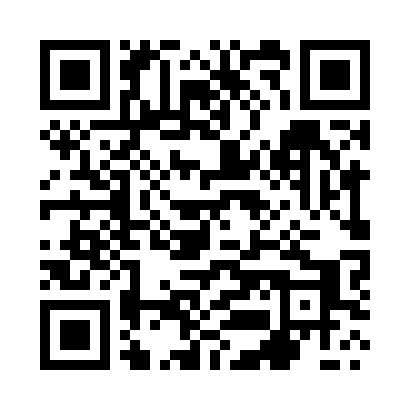 Prayer times for Skala Mala, PolandWed 1 May 2024 - Fri 31 May 2024High Latitude Method: Angle Based RulePrayer Calculation Method: Muslim World LeagueAsar Calculation Method: HanafiPrayer times provided by https://www.salahtimes.comDateDayFajrSunriseDhuhrAsrMaghribIsha1Wed3:045:2112:415:468:0210:102Thu3:015:1912:415:478:0410:133Fri2:585:1812:415:488:0510:154Sat2:555:1612:415:498:0710:185Sun2:515:1412:415:508:0810:216Mon2:485:1312:415:518:1010:237Tue2:455:1112:415:528:1110:268Wed2:425:0912:415:538:1310:299Thu2:395:0812:415:538:1410:3210Fri2:365:0612:415:548:1510:3411Sat2:335:0512:415:558:1710:3712Sun2:305:0312:405:568:1810:4013Mon2:265:0212:405:578:2010:4314Tue2:255:0112:405:588:2110:4615Wed2:244:5912:415:588:2210:4916Thu2:244:5812:415:598:2410:4917Fri2:234:5712:416:008:2510:5018Sat2:234:5512:416:018:2610:5119Sun2:224:5412:416:028:2810:5120Mon2:224:5312:416:028:2910:5221Tue2:214:5212:416:038:3010:5222Wed2:214:5112:416:048:3210:5323Thu2:214:5012:416:058:3310:5424Fri2:204:4912:416:058:3410:5425Sat2:204:4812:416:068:3510:5526Sun2:204:4712:416:078:3610:5527Mon2:194:4612:416:088:3810:5628Tue2:194:4512:416:088:3910:5629Wed2:194:4412:426:098:4010:5730Thu2:184:4312:426:098:4110:5831Fri2:184:4212:426:108:4210:58